PENGARUH DIFERENSIASI PRODUK DAN KUALITAS LAYANAN TERHADAP KEPUASAN PELANGGAN KATA KOPI SUNTER DI JAKARTA UTARAOleh : Nama : Stanislaus Try Dharmawan NIM : 28150145SkripsiDiajukan sebagai salah satu syarat untuk memperoleh gelar Sarjana ManajemenProgram Studi ManajemenKonsentrasi Pemasaran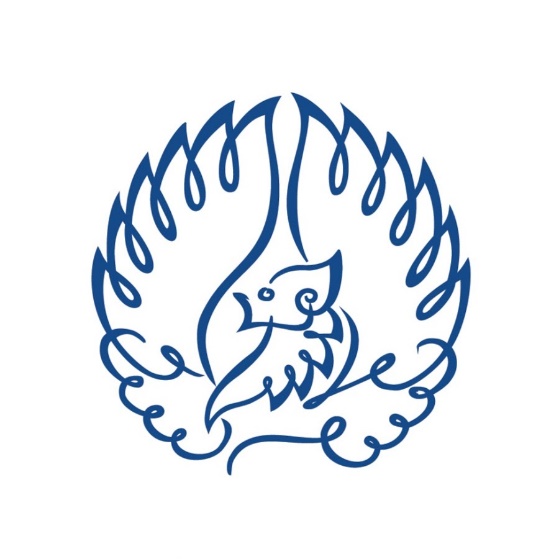 INSTITUT BISNIS dan INFORMATIKA KWIK KIAN GIEJAKARTAAGUSTUS 2019